                                Compte rendu de l’Assemblée Générale de l’AAMAC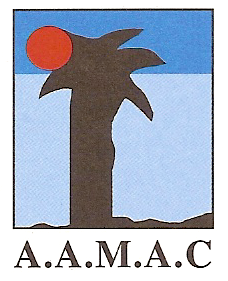 Exercice 2017	Mardi 30 janvier 2017, Maison du Protestantisme	Dominique Treissède, présidente, déclare ouverte à 18h15 l’assemblée générale de l’association des Amis du musée d’art contemporain-Carré d’art et du musée des Beaux-arts de Nîmes pour le bilan de l’exercice année 2017. 	M. Valade, maire adjoint à la Culture,  rappelle son intérêt pour notre association et l’importance de nos activités pour faire connaitre et animer le musée d’Art contemporain et le musée des Beaux-arts. Bilan financier : 	Daniel SIMONIN, trésorier, présente les comptes sous forme de diapositives.Le nombre des adhérents est en hausse de 8% : 270 (249 en 2016). On note un retard pour la subvention de la mairie de Nîmes de 2 000 euro qui ne sera prise en compte que début janvier 2018.Le budget prévisionnel 2018 est équilibré et s’élève à 29 200 euros.L’ensemble des comptes financiers 2017 a été examiné par monsieur Stéphane SACHS, responsable administratif et comptable du théâtre de la ville de Nîmes. Les comptes ont été jugés sincères et justifiés, et leur tenue rigoureuse. Aucune anomalie constatée.Le quitus du bilan financier est voté à main levée à l’unanimité des présents. Bilan moral : Le bilan moral, présenté sous forme de diapositives, résume  et détaille tous les rendez-vous proposés. 11 visites  commentées des expositions de nos musées 18 sorties à la journée. 402 participants.131 adhérents ont participés à au moins une sortie.  2 week-ends culturels à Lyon et Paris 1 voyage à Athènes 8 conférences dont 6 en co- organisation avec Carré d’Art Musée 2 ateliers d’écriture 4 visites d’atelier  ou rencontres avec des artistes 11 visites et ateliers avec APA, Mille couleurs et Habitat et Humanisme 5 séances  de cinéma en partenariat (Carré d’art musée et le  Sémaphore) 2 présences sur des manifestations locales 3 représentations aux institutions régionales et nationales1 évènement exceptionnel :L’acquisition en cofinancement avec la ville de Nîmes, pour le musée des Beaux–Arts, d’une étude préparatoire pour le visage de la Vierge du tableau  l’«Assomption de la vierge », de Nicolas Mignard actuellement en cours de restauration au CICRP de Marseille. Une souscription est ouverte pour  permettre aux adhérents de participer à cette acquisition.Le quitus du bilan moral est voté à main levée à l’unanimité des présents. Dominique passe la parole aux conservateurs de nos deux musées :Jean-Marc PREVOST nous informent au sujet des prochaines expositions et des animations futures en liaison avec l’année Picasso. Il note une augmentation de la fréquentation du musée de plus de 10% Pascal TRARIEUX nous parle du tableau de Mignard et de sa restauration et de nombreux prêts d’œuvres à plusieurs muséesPerspectives 2018En plus des activités habituelles (visites des expositions, sorties, visites d’ateliers d’artistes, conférences et animations organisées  en partenariat avec Carré d’Art Musée …)►1 voyage prévu à Lisbonne en septembre►Edition du Regardeur n°12►Suivre le partenariat avec l’Ecole supérieure des Beaux-Arts pour  les « Rencontres Critiques » et mettre en chantier de nouveaux axes de partenariat.►Refonte du bulletin d’adhésionRenouvellement à bulletin secret de 5 sièges d’administrateurs :Suivant les statuts, chaque mandat étant de deux ans, les administrateurs sortant et se représentant sont :DUFOURNET GéraldineMASSON AndréeSIMONIN DanielSIMONIN Marie JeanneUn candidat à jour de sa cotisation se présente : BENFREDJ-HIRSCH ArielAprès le dépouillement des bulletins, les résultats sont les suivants :Membres présents : 86Procurations : 19Nombre de votants : 105Votes exprimés : 101Les 5 candidats sont  élus au Conseil d’Administration Pour terminer, Dominique TREISSEDE  invitent les amis présents à partager le verre de l’amitié La séance est levée à 20h00. 